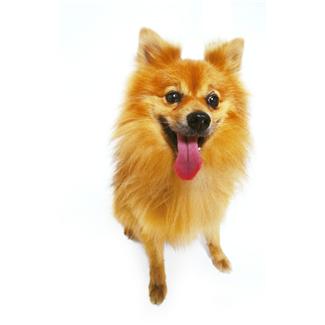 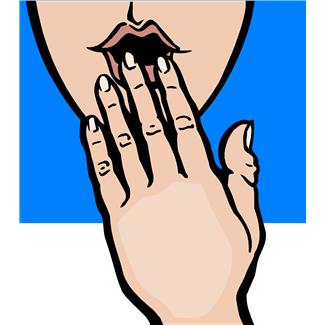 Some of the pictures in our treasure chest this week are:Heart, Horn, Hanger, Hat, Helmet, Horse, House.. Practice these words  and talk about the /h/ sound every day with your child! 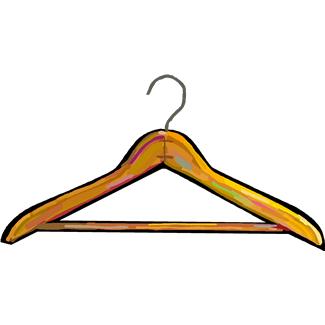 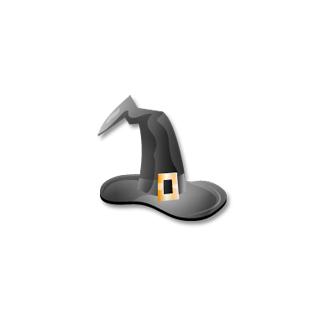 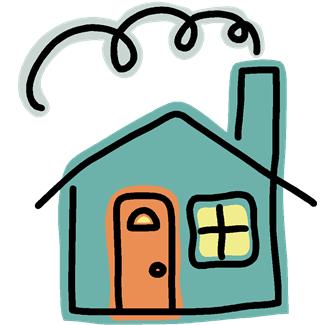 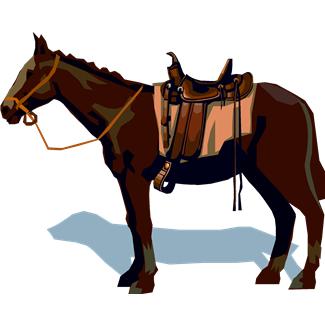 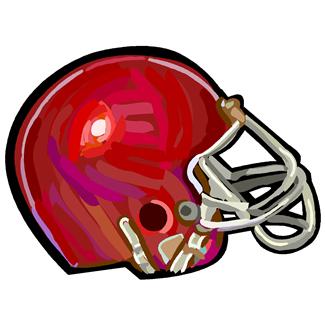 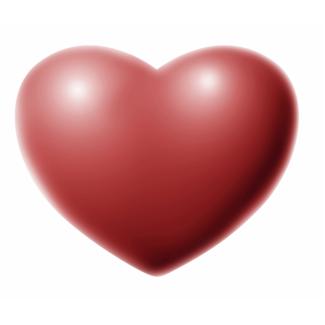 Books to read aloud:  My “H” Sound Box by Jane Belk MoncureOld Hat New Hat by Stan and Jan BerenstainThe Big Honey Huntby Stanley and Janice BerenstainHector's Hiccups by Lee WardlawMy Hands by AlikiThe Happy Hedgehog Band by Jill BartonHo for a Hat! by William Jay Smith